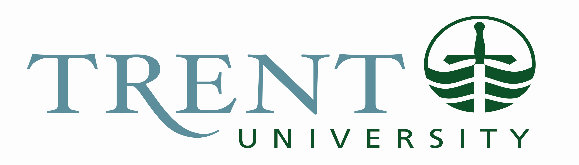 Trent University in Peterborough invites applications for a tenure-track position in the Department of Mathematics at the rank of Assistant Professor to start July 1, 2024, subject to budgetary approval. The successful candidate must: possess a PhD in mathematical finance, quantitative finance, actuarial science, statistics, analytics, financial data science, or a closely related field; have an active research program connected to finance with potential for external funding; and demonstrate superior ability and commitment to teaching at the undergraduate level. Experience with integration of experiential learning into teaching is a strong positive, especially in finance and connected with the use of Bloomberg terminals, or similar technology. The successful candidate will be expected to teach in the undergraduate Financial Science and Mathematics programs, and the AMOD professional graduate program in Financial Analytics.
A complete application package should include the following:A cover letterA curriculum vitae (including confirmation that you can legally work in Canada),A One-page teaching statement, a two-page research plan, and up to three of your most representative publications.Three letters of reference, at least one of which directly addresses the teaching ability of the applicant, will be required for all shortlisted candidates: contact details of at least three referees should be provided along with the rest of the application package. Applicants may also submit a self-identification form as part of their application package.Applications are to be addressed to Dr. Wesley Burr (Chair of the Department) and submitted by email to math@trentu.ca.  Please note that applications will only be accepted in PDF format via email. The deadline for applications is October 23, 2023.Mathematics is a dynamic department in the Faculty of Arts & Science, and offers undergraduate degrees in Mathematics, with specializations in Statistics and Financial Mathematics. The department also co-administers the honours BSc degree in Financial Science (together with Economics and the School of Business), and manages the new Trent Bloomberg Teaching Lab. Members of the department supervise graduate students through the Applied Modeling and Quantitative Methods (AMOD) graduate program, which offers both MSc thesis programs and professional programs in Big Data and Big Data Financial Analytics. Applicants can learn more about the Department and current faculty at: www.trentu.ca/math. Trent University is committed to creating a diverse and inclusive campus community. All qualified candidates are encouraged to apply; however, Canadian citizens and permanent residents will be given priority. Preference will be given to candidates from underrepresented groups including women, Indigenous People (First Nations, Inuit and Métis), persons with disabilities, members of visible minorities or racialized groups and LGBTQ2+ people. Trent University offers accommodation for applicants with disabilities in its recruitment processes. If you require accommodation during the recruitment process or require an accessible version of a document/publication, please contact wesleyburr@trentu.ca. While all applicants are thanked for their interest and applications to this position, only those selected for an interview will be contacted.